СОГЛАСОВАНОИнформационно-методический центрКировского района Санкт-Петербурга________________И.С. Комлева«____» _______________ 2018 г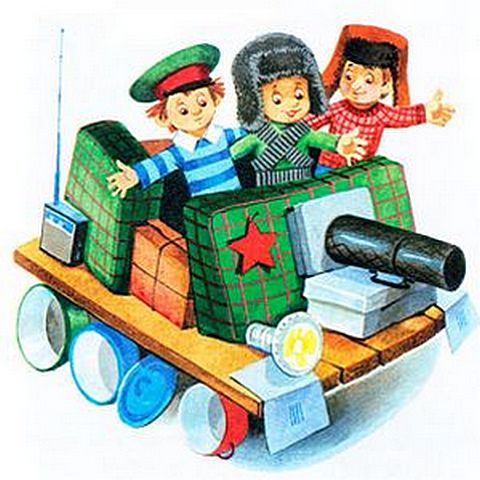 Администрация Кировского района Санкт-ПетербургаОтдел образованияИнформационно-методический центрКировского района Санкт-ПетербургаИнформационная страница (февраль 2018года)Праздники февраля:10 февраля – день памяти А.С. Пушкина,13 февраля – Масленица,21 февраля – Международный день родного языка,23 февраля – День Защитника Отечества.ПОЗДРАВЛЯЕМ С ДНЕМ ЗАЩИТНИКА ОТЕЧЕСТВА!. Благодарим:Администрацию ДОУ 17 (заведующий Бабкова Ю.Н., старший воспитатель Юрова Л.А.) за организацию и проведение конкурса детского творчества «Новогодний калейдоскоп»;Администрацию и педагогический коллектив ДОУ 65 (заведующий Алиева Е.А.,  старший воспитатель Петрова И.В.) за организацию и проведение на высоком профессиональном уровне городского научно-практического семинара  «Эффективные практики здоровьесберегающей деятельности в ДОО в условиях реализации ФГОС ДО».УТВЕРЖДАЮОтдел образования администрацииКировского района Санкт-Петербурга___________________ Ю.В. Ступак«___» _____________________ 2018 г.ИННОВАЦИОННАЯ И ОПЫТНО-ЭКСПЕРИМЕНТАЛЬНАЯ РАБОТА ДОУКИРОВСКОГО РАЙОНАИННОВАЦИОННАЯ И ОПЫТНО-ЭКСПЕРИМЕНТАЛЬНАЯ РАБОТА ДОУКИРОВСКОГО РАЙОНАИННОВАЦИОННАЯ И ОПЫТНО-ЭКСПЕРИМЕНТАЛЬНАЯ РАБОТА ДОУКИРОВСКОГО РАЙОНАИННОВАЦИОННАЯ И ОПЫТНО-ЭКСПЕРИМЕНТАЛЬНАЯ РАБОТА ДОУКИРОВСКОГО РАЙОНАИННОВАЦИОННАЯ И ОПЫТНО-ЭКСПЕРИМЕНТАЛЬНАЯ РАБОТА ДОУКИРОВСКОГО РАЙОНАИННОВАЦИОННАЯ И ОПЫТНО-ЭКСПЕРИМЕНТАЛЬНАЯ РАБОТА ДОУКИРОВСКОГО РАЙОНАИННОВАЦИОННАЯ И ОПЫТНО-ЭКСПЕРИМЕНТАЛЬНАЯ РАБОТА ДОУКИРОВСКОГО РАЙОНАИННОВАЦИОННАЯ И ОПЫТНО-ЭКСПЕРИМЕНТАЛЬНАЯ РАБОТА ДОУКИРОВСКОГО РАЙОНАИННОВАЦИОННАЯ И ОПЫТНО-ЭКСПЕРИМЕНТАЛЬНАЯ РАБОТА ДОУКИРОВСКОГО РАЙОНАИННОВАЦИОННАЯ И ОПЫТНО-ЭКСПЕРИМЕНТАЛЬНАЯ РАБОТА ДОУКИРОВСКОГО РАЙОНАИННОВАЦИОННАЯ И ОПЫТНО-ЭКСПЕРИМЕНТАЛЬНАЯ РАБОТА ДОУКИРОВСКОГО РАЙОНАИННОВАЦИОННАЯ И ОПЫТНО-ЭКСПЕРИМЕНТАЛЬНАЯ РАБОТА ДОУКИРОВСКОГО РАЙОНАИННОВАЦИОННАЯ И ОПЫТНО-ЭКСПЕРИМЕНТАЛЬНАЯ РАБОТА ДОУКИРОВСКОГО РАЙОНАИННОВАЦИОННАЯ И ОПЫТНО-ЭКСПЕРИМЕНТАЛЬНАЯ РАБОТА ДОУКИРОВСКОГО РАЙОНАСодержание работыСодержание работыДатаДатаДатаДатаВремяВремяВремяВремяМестоМестоОтветственный1Индивидуальные консультации по вопросам реализации в ОУ инновационной деятельностиИндивидуальные консультации по вопросам реализации в ОУ инновационной деятельностипо согласованиюпо согласованиюпо согласованиюпо согласованиюпо согласованиюпо согласованиюпо согласованиюпо согласованиюИМЦИМЦВанина Э.В.Федорчук О.Ф.2Тематическая консультация для педагогов – участников второго очного этапа районного конкурса научно-методических статей в рамках VIII Педагогических чтений «Учимся вместе: новый формат современной школы»Тематическая консультация для педагогов – участников второго очного этапа районного конкурса научно-методических статей в рамках VIII Педагогических чтений «Учимся вместе: новый формат современной школы»15.0215.0215.0215.0215.3015.3015.3015.30ИМЦИМЦФедорчук О.Ф.3Тематическая консультация для ДОУ района – участников конкурсного отбора по признанию образовательных учреждений экспериментальными площадками Санкт-ПетербургаТематическая консультация для ДОУ района – участников конкурсного отбора по признанию образовательных учреждений экспериментальными площадками Санкт-Петербургабудет сообщено дополнительнобудет сообщено дополнительнобудет сообщено дополнительнобудет сообщено дополнительнобудет сообщено дополнительнобудет сообщено дополнительнобудет сообщено дополнительнобудет сообщено дополнительноИМЦИМЦФедорчук О.Ф.ЗДОРОВЬЕСОЗИДАЮЩАЯ ДЕЯТЕЛЬНОСТЬ ОУ. ИНКЛЮЗИВНОЕ ОБРАЗОВАНИЕЗДОРОВЬЕСОЗИДАЮЩАЯ ДЕЯТЕЛЬНОСТЬ ОУ. ИНКЛЮЗИВНОЕ ОБРАЗОВАНИЕЗДОРОВЬЕСОЗИДАЮЩАЯ ДЕЯТЕЛЬНОСТЬ ОУ. ИНКЛЮЗИВНОЕ ОБРАЗОВАНИЕЗДОРОВЬЕСОЗИДАЮЩАЯ ДЕЯТЕЛЬНОСТЬ ОУ. ИНКЛЮЗИВНОЕ ОБРАЗОВАНИЕЗДОРОВЬЕСОЗИДАЮЩАЯ ДЕЯТЕЛЬНОСТЬ ОУ. ИНКЛЮЗИВНОЕ ОБРАЗОВАНИЕЗДОРОВЬЕСОЗИДАЮЩАЯ ДЕЯТЕЛЬНОСТЬ ОУ. ИНКЛЮЗИВНОЕ ОБРАЗОВАНИЕЗДОРОВЬЕСОЗИДАЮЩАЯ ДЕЯТЕЛЬНОСТЬ ОУ. ИНКЛЮЗИВНОЕ ОБРАЗОВАНИЕЗДОРОВЬЕСОЗИДАЮЩАЯ ДЕЯТЕЛЬНОСТЬ ОУ. ИНКЛЮЗИВНОЕ ОБРАЗОВАНИЕЗДОРОВЬЕСОЗИДАЮЩАЯ ДЕЯТЕЛЬНОСТЬ ОУ. ИНКЛЮЗИВНОЕ ОБРАЗОВАНИЕЗДОРОВЬЕСОЗИДАЮЩАЯ ДЕЯТЕЛЬНОСТЬ ОУ. ИНКЛЮЗИВНОЕ ОБРАЗОВАНИЕЗДОРОВЬЕСОЗИДАЮЩАЯ ДЕЯТЕЛЬНОСТЬ ОУ. ИНКЛЮЗИВНОЕ ОБРАЗОВАНИЕЗДОРОВЬЕСОЗИДАЮЩАЯ ДЕЯТЕЛЬНОСТЬ ОУ. ИНКЛЮЗИВНОЕ ОБРАЗОВАНИЕЗДОРОВЬЕСОЗИДАЮЩАЯ ДЕЯТЕЛЬНОСТЬ ОУ. ИНКЛЮЗИВНОЕ ОБРАЗОВАНИЕЗДОРОВЬЕСОЗИДАЮЩАЯ ДЕЯТЕЛЬНОСТЬ ОУ. ИНКЛЮЗИВНОЕ ОБРАЗОВАНИЕ1Индивидуальные консультации для участников городского этапа Всероссийского конкурса «Учитель здоровья 2018»Индивидуальные консультации для участников городского этапа Всероссийского конкурса «Учитель здоровья 2018»по согласованиюпо согласованиюпо согласованиюпо согласованиюпо согласованиюпо согласованиюпо согласованиюпо согласованиюИМЦИМЦКот Т.В.2Индивидуальные консультации по вопросам реализации в ОУ здоровьесозидающей деятельностиИндивидуальные консультации по вопросам реализации в ОУ здоровьесозидающей деятельностибудет сообщено дополнительнобудет сообщено дополнительнобудет сообщено дополнительнобудет сообщено дополнительнобудет сообщено дополнительнобудет сообщено дополнительнобудет сообщено дополнительнобудет сообщено дополнительнобудет сообщено дополнительнобудет сообщено дополнительноКот Т.В.Модернизация экономических отношений в системе образования. Повышение эффективности управления и оптимизация взаимодействия образовательных учрежденийМодернизация экономических отношений в системе образования. Повышение эффективности управления и оптимизация взаимодействия образовательных учрежденийМодернизация экономических отношений в системе образования. Повышение эффективности управления и оптимизация взаимодействия образовательных учрежденийМодернизация экономических отношений в системе образования. Повышение эффективности управления и оптимизация взаимодействия образовательных учрежденийМодернизация экономических отношений в системе образования. Повышение эффективности управления и оптимизация взаимодействия образовательных учрежденийМодернизация экономических отношений в системе образования. Повышение эффективности управления и оптимизация взаимодействия образовательных учрежденийМодернизация экономических отношений в системе образования. Повышение эффективности управления и оптимизация взаимодействия образовательных учрежденийМодернизация экономических отношений в системе образования. Повышение эффективности управления и оптимизация взаимодействия образовательных учрежденийМодернизация экономических отношений в системе образования. Повышение эффективности управления и оптимизация взаимодействия образовательных учрежденийМодернизация экономических отношений в системе образования. Повышение эффективности управления и оптимизация взаимодействия образовательных учрежденийМодернизация экономических отношений в системе образования. Повышение эффективности управления и оптимизация взаимодействия образовательных учрежденийМодернизация экономических отношений в системе образования. Повышение эффективности управления и оптимизация взаимодействия образовательных учрежденийМодернизация экономических отношений в системе образования. Повышение эффективности управления и оптимизация взаимодействия образовательных учрежденийМодернизация экономических отношений в системе образования. Повышение эффективности управления и оптимизация взаимодействия образовательных учрежденийПлан совместной работы ОО, ИМЦ и ДОУПлан совместной работы ОО, ИМЦ и ДОУПлан совместной работы ОО, ИМЦ и ДОУПлан совместной работы ОО, ИМЦ и ДОУПлан совместной работы ОО, ИМЦ и ДОУПлан совместной работы ОО, ИМЦ и ДОУПлан совместной работы ОО, ИМЦ и ДОУПлан совместной работы ОО, ИМЦ и ДОУПлан совместной работы ОО, ИМЦ и ДОУПлан совместной работы ОО, ИМЦ и ДОУПлан совместной работы ОО, ИМЦ и ДОУПлан совместной работы ОО, ИМЦ и ДОУПлан совместной работы ОО, ИМЦ и ДОУПлан совместной работы ОО, ИМЦ и ДОУСодержание работыДатаДатаДатаДатаДатаВремяВремяВремяВремяМестоМестоОтветственныйУправлениеУправлениеУправлениеУправлениеУправлениеУправлениеУправлениеУправлениеУправлениеУправлениеУправлениеУправлениеУправлениеУправление1Подготовка распоряжения на выделение субсидий по реализации дополнительных мер социальной поддержки педагогов (компенсация проезда молодым специалистам)в течение месяцав течение месяцав течение месяцав течение месяцав течение месяцав течение месяцаООООООООООКазанцева Ю.Г.2Прием документов на организацию в ОУ платных образовательных услугв течение месяцав течение месяцав течение месяцав течение месяцав течение месяцав течение месяцаООООООООООКазанцева Ю.Г.3Конкурс педагогических достижений Санкт-Петербурга в 2018 годупо графику проведения номинаций конкурсапо графику проведения номинаций конкурсапо графику проведения номинаций конкурсапо графику проведения номинаций конкурсапо графику проведения номинаций конкурсапо графику проведения номинаций конкурсапо графику проведения номинаций конкурсапо графику проведения номинаций конкурсапо графику проведения номинаций конкурсапо графику проведения номинаций конкурсапо графику проведения номинаций конкурсаКазанцева Ю.Г.Серебрякова И.В.Аналитическая работаАналитическая работаАналитическая работаАналитическая работаАналитическая работаАналитическая работаАналитическая работаАналитическая работаАналитическая работаАналитическая работаАналитическая работаАналитическая работаАналитическая работаАналитическая работа1Мониторинг фактических значений ключевых показателей среднемесячной заработной платы педагогических работников (выполнение майских Указов Президента РФ)до 10.02до 10.02до 10.02до 10.02до 10.02до 10.02ООООООООООКазанцева Ю.Г.2Сбор информации по показателям антикоррупционного мониторингав течение месяцав течение месяцав течение месяцав течение месяцав течение месяцав течение месяцаООООООООООКазанцева Ю.Г.КонтрольКонтрольКонтрольКонтрольКонтрольКонтрольКонтрольКонтрольКонтрольКонтрольКонтрольКонтрольКонтрольКонтроль1Проверка документов по организации платных образовательных услуг в ОУв течение месяцав течение месяцав течение месяцав течение месяцав течение месяцав течение месяцаООООООООООКазанцева Ю.Г.2Участие сотрудников отдела образования в заседаниях комиссий по противодействию коррупции в ОУ02.0209.0221.0202.0209.0221.0202.0209.0221.02по графикупо графикупо графикуДОУ 47, 61, 72ДОУ 20, 38ДОУ 8, 71, 362ДОУ 47, 61, 72ДОУ 20, 38ДОУ 8, 71, 362ДОУ 47, 61, 72ДОУ 20, 38ДОУ 8, 71, 362ДОУ 47, 61, 72ДОУ 20, 38ДОУ 8, 71, 362ДОУ 47, 61, 72ДОУ 20, 38ДОУ 8, 71, 362Казанцева Ю.Г.3Мониторинг по антикоррупционной деятельностив течение месяцав течение месяцав течение месяцав течение месяцав течение месяцав течение месяцаООООООООООКазанцева Ю.Г.Совещания и семинары заведующих ДОУСовещания и семинары заведующих ДОУСовещания и семинары заведующих ДОУСовещания и семинары заведующих ДОУСовещания и семинары заведующих ДОУСовещания и семинары заведующих ДОУСовещания и семинары заведующих ДОУСовещания и семинары заведующих ДОУСовещания и семинары заведующих ДОУСовещания и семинары заведующих ДОУСовещания и семинары заведующих ДОУСовещания и семинары заведующих ДОУСовещания и семинары заведующих ДОУСовещания и семинары заведующих ДОУ1Информационное совещание заведующих ДОУ07.0207.0207.02будет сообщенобудет сообщенобудет сообщеноАдминистрацияпр. Стачек, 18Администрацияпр. Стачек, 18Администрацияпр. Стачек, 18Администрацияпр. Стачек, 18Администрацияпр. Стачек, 18Савинова Е.Н.Совещания и семинары старших воспитателей ДОУСовещания и семинары старших воспитателей ДОУСовещания и семинары старших воспитателей ДОУСовещания и семинары старших воспитателей ДОУСовещания и семинары старших воспитателей ДОУСовещания и семинары старших воспитателей ДОУСовещания и семинары старших воспитателей ДОУСовещания и семинары старших воспитателей ДОУСовещания и семинары старших воспитателей ДОУСовещания и семинары старших воспитателей ДОУСовещания и семинары старших воспитателей ДОУСовещания и семинары старших воспитателей ДОУСовещания и семинары старших воспитателей ДОУСовещания и семинары старших воспитателей ДОУ1Совещание старших воспитателейСовещание старших воспитателей08.0208.0208.0208.0210.00ИМЦИМЦИМЦИМЦИМЦЦыркина Л.Ф.Смолякова М.Г.2Тренинг для начинающих старших воспитателей «Интерактивные формы взаимодействия при работе с кадрами»Тренинг для начинающих старших воспитателей «Интерактивные формы взаимодействия при работе с кадрами»22.0222.0222.0222.0213.30ДОУ 40ДОУ 40ДОУ 40ДОУ 40ДОУ 40Архипова Л.К.Цыркина Л.Ф.3Заседание рабочей группы по реализации районной программы по здоровьесбережениюЗаседание рабочей группы по реализации районной программы по здоровьесбережению07.0207.0207.0207.0213.00ИМЦИМЦИМЦИМЦИМЦСмолякова М.Г.КонсультацииКонсультацииКонсультацииКонсультацииКонсультацииКонсультацииКонсультацииКонсультацииКонсультацииКонсультацииКонсультацииКонсультацииКонсультацииКонсультации1Консультации по вопросам регламентации деятельности учреждений образованияКонсультации по вопросам регламентации деятельности учреждений образованияпонедельникпонедельникпонедельникпонедельник14.00-18.00ООООООООООСавинова Е.Н.2Индивидуальные консультации для старших воспитателей по вопросам воспитания и образования детей дошкольного возрастаИндивидуальные консультации для старших воспитателей по вопросам воспитания и образования детей дошкольного возраставторникчетвергвторникчетвергвторникчетвергвторникчетверг11.00-13.00ИМЦИМЦИМЦИМЦИМЦЦыркина Л.Ф.2Индивидуальные консультации для старших воспитателей по вопросам воспитания и образования детей дошкольного возрастаИндивидуальные консультации для старших воспитателей по вопросам воспитания и образования детей дошкольного возрастасредапятницасредапятницасредапятницасредапятница11.00-13.0014.00-16.00ИМЦИМЦИМЦИМЦИМЦСмолякова М.Г.3Консультации для ответственных по БДД в ДОУ «Организация работы по пропаганде БДД»Консультации для ответственных по БДД в ДОУ «Организация работы по пропаганде БДД»понедельникчетвергпонедельникчетвергпонедельникчетвергпонедельникчетверг14.00-18.00ЦДЮТТЦДЮТТЦДЮТТЦДЮТТЦДЮТТКузнецова С.И.Аттестация педагогических работниковАттестация педагогических работниковАттестация педагогических работниковАттестация педагогических работниковАттестация педагогических работниковАттестация педагогических работниковАттестация педагогических работниковАттестация педагогических работниковАттестация педагогических работниковАттестация педагогических работниковАттестация педагогических работниковАттестация педагогических работниковАттестация педагогических работниковАттестация педагогических работников1Индивидуальные консультации по аттестации педагогических работниковИндивидуальные консультации по аттестации педагогических работниковвторникчетвергвторникчетвергвторникчетвергвторникчетверг11.00-17.0014.00-17.00ИМЦИМЦИМЦИМЦИМЦСохина А.Х.2Прием портфолио педагогов, подавших заявления на аттестациюПрием портфолио педагогов, подавших заявления на аттестациюсредасредасредасредапо графикуСПб АППОкаб. 426СПб АППОкаб. 426СПб АППОкаб. 426СПб АППОкаб. 426СПб АППОкаб. 426Сохина А.Х.3Тематическая консультация «Оформление портфолио педагога»Тематическая консультация «Оформление портфолио педагога»12.0212.0212.0212.0211.00или15.00ИМЦИМЦИМЦИМЦИМЦСохина А.Х.Комиссия по комплектованию ОУ Кировского района Санкт-Петербурга, реализующих основную образовательную программу дошкольного образованияКомиссия по комплектованию ОУ Кировского района Санкт-Петербурга, реализующих основную образовательную программу дошкольного образованияКомиссия по комплектованию ОУ Кировского района Санкт-Петербурга, реализующих основную образовательную программу дошкольного образованияКомиссия по комплектованию ОУ Кировского района Санкт-Петербурга, реализующих основную образовательную программу дошкольного образованияКомиссия по комплектованию ОУ Кировского района Санкт-Петербурга, реализующих основную образовательную программу дошкольного образованияКомиссия по комплектованию ОУ Кировского района Санкт-Петербурга, реализующих основную образовательную программу дошкольного образованияКомиссия по комплектованию ОУ Кировского района Санкт-Петербурга, реализующих основную образовательную программу дошкольного образованияКомиссия по комплектованию ОУ Кировского района Санкт-Петербурга, реализующих основную образовательную программу дошкольного образованияКомиссия по комплектованию ОУ Кировского района Санкт-Петербурга, реализующих основную образовательную программу дошкольного образованияКомиссия по комплектованию ОУ Кировского района Санкт-Петербурга, реализующих основную образовательную программу дошкольного образованияКомиссия по комплектованию ОУ Кировского района Санкт-Петербурга, реализующих основную образовательную программу дошкольного образованияКомиссия по комплектованию ОУ Кировского района Санкт-Петербурга, реализующих основную образовательную программу дошкольного образованияКомиссия по комплектованию ОУ Кировского района Санкт-Петербурга, реализующих основную образовательную программу дошкольного образованияКомиссия по комплектованию ОУ Кировского района Санкт-Петербурга, реализующих основную образовательную программу дошкольного образования1Выдача направлений в дошкольные образовательные учрежденияВыдача направлений в дошкольные образовательные учреждениявторникчетвергвторникчетвергвторникчетвергвторникчетверг14.00-18.0010.00-13.0014.00-18.0010.00-13.0014.00-18.0010.00-13.00ИМЦИМЦИМЦСавинова Е.Н.Переход к новому качеству содержания, форм и технологий образованияПереход к новому качеству содержания, форм и технологий образованияПереход к новому качеству содержания, форм и технологий образованияПереход к новому качеству содержания, форм и технологий образованияПереход к новому качеству содержания, форм и технологий образованияПереход к новому качеству содержания, форм и технологий образованияПереход к новому качеству содержания, форм и технологий образованияПереход к новому качеству содержания, форм и технологий образованияПереход к новому качеству содержания, форм и технологий образованияПереход к новому качеству содержания, форм и технологий образованияПереход к новому качеству содержания, форм и технологий образованияПереход к новому качеству содержания, форм и технологий образованияПереход к новому качеству содержания, форм и технологий образованияПереход к новому качеству содержания, форм и технологий образованияСодержание работыСодержание работыДатаДатаДатаДатаВремяВремяВремяМестоМестоМестоОтветственныйМероприятия для педагоговМероприятия для педагоговМероприятия для педагоговМероприятия для педагоговМероприятия для педагоговМероприятия для педагоговМероприятия для педагоговМероприятия для педагоговМероприятия для педагоговМероприятия для педагоговМероприятия для педагоговМероприятия для педагоговМероприятия для педагоговМероприятия для педагоговТворческие группыТворческие группыТворческие группыТворческие группыТворческие группыТворческие группыТворческие группыТворческие группыТворческие группыТворческие группыТворческие группыТворческие группыТворческие группыТворческие группы№Название творческой группыНазвание творческой группыДатаДатаДатаДатаВремяВремяВремяМестоМестоМестоОтветственные:Цыркина Л.Ф. Смолякова М.Г.руководители творческих групп1Заседание творческой группы «Здоровый дошкольник»Заседание творческой группы «Здоровый дошкольник»28.0228.0228.0228.0213.3013.3013.30ДОУ 33(Стачек, 192/2)ДОУ 33(Стачек, 192/2)ДОУ 33(Стачек, 192/2)Граненкова И.В.Цыркина Л.Ф.2Заседание творческой группы  «Разноцветный мир»Заседание творческой группы  «Разноцветный мир»15.0215.0215.0215.0213.3013.3013.30ДОУ 17ДОУ 17ДОУ 17Юрова Л.А.Смолякова М.Г.3Заседание творческой группы «Музыкальное развитие дошкольников в соответствии с ФГОС ДО»Логоритмические игры для развития у детей мелкой и крупной моторикиЗаседание творческой группы «Музыкальное развитие дошкольников в соответствии с ФГОС ДО»Логоритмические игры для развития у детей мелкой и крупной моторики15.0215.0215.0215.0213.1513.1513.15ДОУ 33(Дачный, 3/3)ДОУ 33(Дачный, 3/3)ДОУ 33(Дачный, 3/3)Бутрик Л.В.Цыркина Л.Ф.4Заседание творческой группы «Профилактика ДДТТ  через организацию сетевого взаимодействия образовательных организаций» Заседание творческой группы «Профилактика ДДТТ  через организацию сетевого взаимодействия образовательных организаций» 15.0215.0215.0215.0213.3013.3013.30ДОУ 23ДОУ 23ДОУ 23Лобова Н.Н.Смолякова М.Г.РМО для педагоговРМО для педагоговРМО для педагоговРМО для педагоговРМО для педагоговРМО для педагоговРМО для педагоговРМО для педагоговРМО для педагоговРМО для педагоговРМО для педагоговРМО для педагоговРМО для педагоговРМО для педагогов1РМО для инструкторов по физическому воспитанию«Будем в армии служить и Отчизной дорожить!»РМО для инструкторов по физическому воспитанию«Будем в армии служить и Отчизной дорожить!»20.0220.0220.0220.0210.0010.0010.00ДОУ 44ДОУ 44ДОУ 44Малина Т.В.Цыркина Л.Ф.2РМО для музыкальных руководителей«Использование музыкально-дидактических игр на развитие восприятия различных темпов музыки»«Развитие у детей музыкального восприятия  посредством музыкально-дидактической игры»РМО для музыкальных руководителей«Использование музыкально-дидактических игр на развитие восприятия различных темпов музыки»«Развитие у детей музыкального восприятия  посредством музыкально-дидактической игры»01.0214.0201.0214.0201.0214.0201.0214.0210.0013.3010.0013.3010.0013.30ДОУ 5ДОУ 23ДОУ 5ДОУ 23ДОУ 5ДОУ 23Попова С.О.Цыркина Л.Ф.3РМО для воспитателей коррекционных группСеминар-практикум «Учебно-дидактические игры с использованием современных информационных технологий в коррекционной работе с детьми с ОВЗ»РМО для воспитателей коррекционных группСеминар-практикум «Учебно-дидактические игры с использованием современных информационных технологий в коррекционной работе с детьми с ОВЗ»16.0216.0216.0216.0210.0010.0010.00ДОУ 27ДОУ 27ДОУ 27Цыркина Л.Ф.Туманова О.И.4РМО для педагогов, работающих с детьми раннего возраста«Использование нестандартного оборудования с целью развития познавательного интереса детей раннего возраста»РМО для педагогов, работающих с детьми раннего возраста«Использование нестандартного оборудования с целью развития познавательного интереса детей раннего возраста»28.0228.0228.0228.0210.0010.0010.00ДОУ 16ДОУ 16ДОУ 16Цыркина Л.Ф.Булатова И.Н.Постоянно действующие семинарыПостоянно действующие семинарыПостоянно действующие семинарыПостоянно действующие семинарыПостоянно действующие семинарыПостоянно действующие семинарыПостоянно действующие семинарыПостоянно действующие семинарыПостоянно действующие семинарыПостоянно действующие семинарыПостоянно действующие семинарыПостоянно действующие семинарыПостоянно действующие семинарыПостоянно действующие семинары1Семинар для начинающих и малоопытных педагогов ДОУ «Современные педагогические технологии развития речи детей дошкольного возраста»Семинар для начинающих и малоопытных педагогов ДОУ «Современные педагогические технологии развития речи детей дошкольного возраста»22.0222.0222.0222.0213.3013.3013.30ДОУ 40ДОУ 40ДОУ 40Архипова Л.К.Цыркина Л.Ф.2Семинар «Духовно-нравственное воспитание детей на отечественных традициях в условиях реализации ФГОС дошкольного образования»Семинар «Духовно-нравственное воспитание детей на отечественных традициях в условиях реализации ФГОС дошкольного образования»07.0214.0221.0228.0207.0214.0221.0228.0207.0214.0221.0228.0207.0214.0221.0228.0213.00-15.0013.00-15.0013.00-15.00ИМЦИМЦИМЦСосновская Ж.А.Цыркина Л.Ф.Открытые мероприятия в рамках личных аттестацийОткрытые мероприятия в рамках личных аттестацийОткрытые мероприятия в рамках личных аттестацийОткрытые мероприятия в рамках личных аттестацийОткрытые мероприятия в рамках личных аттестацийОткрытые мероприятия в рамках личных аттестацийОткрытые мероприятия в рамках личных аттестацийОткрытые мероприятия в рамках личных аттестацийОткрытые мероприятия в рамках личных аттестацийОткрытые мероприятия в рамках личных аттестацийОткрытые мероприятия в рамках личных аттестацийОткрытые мероприятия в рамках личных аттестацийОткрытые мероприятия в рамках личных аттестацийОткрытые мероприятия в рамках личных аттестацийДля инструкторов по физической культуреДля инструкторов по физической культуреДля инструкторов по физической культуреДля инструкторов по физической культуреДля инструкторов по физической культуреДля инструкторов по физической культуреДля инструкторов по физической культуреДля инструкторов по физической культуреДля инструкторов по физической культуреДля инструкторов по физической культуреДля инструкторов по физической культуреДля инструкторов по физической культуреДля инструкторов по физической культуреДля инструкторов по физической культуре1НОД по физическому развитию «Прогулка в зимний лес»НОД по физическому развитию «Прогулка в зимний лес»14.0214.0214.0210.0010.0010.0010.00ДОУ 66ДОУ 66ДОУ 66Верховская В.С.Для воспитателейДля воспитателейДля воспитателейДля воспитателейДля воспитателейДля воспитателейДля воспитателейДля воспитателейДля воспитателейДля воспитателейДля воспитателейДля воспитателейДля воспитателейДля воспитателей1НОД по развитию речи с детьми средней группы «Путешествие в зимний лес»НОД по развитию речи с детьми средней группы «Путешествие в зимний лес»14.0214.0214.0209.3009.3009.3009.30ДОУ 45ДОУ 45ДОУ 45Максимова Н.В.2НОД по развитию речи с детьми старшей группы «Приключение в сказочном лесу»НОД по развитию речи с детьми старшей группы «Приключение в сказочном лесу»14.0214.0214.0210.0010.0010.0010.00ДОУ 45ДОУ 45ДОУ 45Рычкова С.Н.3НОД в младшей группе по познавательному развитию «Вот зима, кругом бело!»НОД в младшей группе по познавательному развитию «Вот зима, кругом бело!»06.0206.0206.0209.3009.3009.3009.30ДОУ 196ДОУ 196ДОУ 196Омелина Н.А.4НОД в старшей группе по познавательному развитию «Подарок от Снегурочки»НОД в старшей группе по познавательному развитию «Подарок от Снегурочки»06.0206.0206.0209.5009.5009.5009.50ДОУ 196ДОУ 196ДОУ 196Бучковская Г.О.5НОД в старшей группе по познавательному развитию «Огонь не игрушка»НОД в старшей группе по познавательному развитию «Огонь не игрушка»06.0206.0206.0210.2010.2010.2010.20ДОУ 196ДОУ 196ДОУ 196Пашкевич Е.В.6НОД с детьми старшей группы по познавательному развитию «Путешествие в мир сказки»НОД с детьми старшей группы по познавательному развитию «Путешествие в мир сказки»21.0221.0221.0209.3009.3009.3009.30ДОУ 53ДОУ 53ДОУ 53Поцелуева Е.П.7НОД «Проектная деятельность с детьми старшего дошкольного возраста»НОД «Проектная деятельность с детьми старшего дошкольного возраста»27.0227.0227.0209.3009.3009.3009.30ДОУ 36ДОУ 36ДОУ 36Фёдорова М.С.8НОД  с детьми старшего дошкольного возраста «Зимние забавы»НОД  с детьми старшего дошкольного возраста «Зимние забавы»09.0209.0209.0209.3009.3009.3009.30ДОУ 13ДОУ 13ДОУ 13Бажукова Т.А.ЦДЮТТЦДЮТТЦДЮТТЦДЮТТЦДЮТТЦДЮТТЦДЮТТЦДЮТТЦДЮТТЦДЮТТЦДЮТТЦДЮТТЦДЮТТЦДЮТТОрганизационно-методическое сопровождение деятельности ДОУ районапо профилактике детского дорожно-транспортного травматизма и БДДОрганизационно-методическое сопровождение деятельности ДОУ районапо профилактике детского дорожно-транспортного травматизма и БДДОрганизационно-методическое сопровождение деятельности ДОУ районапо профилактике детского дорожно-транспортного травматизма и БДДОрганизационно-методическое сопровождение деятельности ДОУ районапо профилактике детского дорожно-транспортного травматизма и БДДОрганизационно-методическое сопровождение деятельности ДОУ районапо профилактике детского дорожно-транспортного травматизма и БДДОрганизационно-методическое сопровождение деятельности ДОУ районапо профилактике детского дорожно-транспортного травматизма и БДДОрганизационно-методическое сопровождение деятельности ДОУ районапо профилактике детского дорожно-транспортного травматизма и БДДОрганизационно-методическое сопровождение деятельности ДОУ районапо профилактике детского дорожно-транспортного травматизма и БДДОрганизационно-методическое сопровождение деятельности ДОУ районапо профилактике детского дорожно-транспортного травматизма и БДДОрганизационно-методическое сопровождение деятельности ДОУ районапо профилактике детского дорожно-транспортного травматизма и БДДОрганизационно-методическое сопровождение деятельности ДОУ районапо профилактике детского дорожно-транспортного травматизма и БДДОрганизационно-методическое сопровождение деятельности ДОУ районапо профилактике детского дорожно-транспортного травматизма и БДДОрганизационно-методическое сопровождение деятельности ДОУ районапо профилактике детского дорожно-транспортного травматизма и БДДОрганизационно-методическое сопровождение деятельности ДОУ районапо профилактике детского дорожно-транспортного травматизма и БДД1Игровая модульная программа по БДД «Маленький пешеход и пассажир» для дошкольников, с использованием мобильного автоклассаИгровая модульная программа по БДД «Маленький пешеход и пассажир» для дошкольников, с использованием мобильного автокласса01.0201.0201.0210.0010.0010.0010.00ДОУ 58ДОУ 58ДОУ 58Логинова Н.В.Баканова А.Г.Комиссаренко В.Ю.2Игровая модульная программа по БДД «Маленький пешеход и пассажир» для дошкольников, с использованием мобильного автоклассаИгровая модульная программа по БДД «Маленький пешеход и пассажир» для дошкольников, с использованием мобильного автокласса12.0215.0219.0212.0215.0219.0212.0215.0219.0210.0010.0010.0010.00ДОУ 32ДОУ 32ДОУ 32Логинова Н.В.Баканова А.Г.Комиссаренко В.Ю.3Игровая модульная программа по БДД «Маленький пешеход и пассажир» для дошкольников, с использованием мобильного автоклассаИгровая модульная программа по БДД «Маленький пешеход и пассажир» для дошкольников, с использованием мобильного автокласса22.0226.0222.0226.0222.0226.0210.0010.0010.0010.00ДОУ 67ДОУ 67ДОУ 67Логинова Н.В.Баканова А.Г.Комиссаренко В.Ю.4Районный этап конкурса патриотической песни «Я люблю тебя, Россия» (номинация «Агитбригада», «Литературно-музыкальная композиция»).Районный этап конкурса патриотической песни «Я люблю тебя, Россия» (номинация «Агитбригада», «Литературно-музыкальная композиция»).26.01-21.0226.01-21.0226.01-21.02по графикупо графикупо графикупо графикуДОУ района ДОУ района ДОУ района Хавренкова Е.Б.Кузнецова С.И.5Открытая выставка творческих работ конкурсов по БДД «Вместе за безопасность дорожного движения»Открытая выставка творческих работ конкурсов по БДД «Вместе за безопасность дорожного движения»до 16.02до 16.02до 16.02до 16.02до 16.02до 16.02до 16.02ЦДЮТТЦДЮТТЦДЮТТДиканская Н.Е.Сизова И.А.Ширяева Т.А.Кузнецова С.И.Организационно-методическое сопровождение деятельности ДОУ районапо направлению профилактика детского дорожно-транспортного травматизма и БДДОрганизационно-методическое сопровождение деятельности ДОУ районапо направлению профилактика детского дорожно-транспортного травматизма и БДДОрганизационно-методическое сопровождение деятельности ДОУ районапо направлению профилактика детского дорожно-транспортного травматизма и БДДОрганизационно-методическое сопровождение деятельности ДОУ районапо направлению профилактика детского дорожно-транспортного травматизма и БДДОрганизационно-методическое сопровождение деятельности ДОУ районапо направлению профилактика детского дорожно-транспортного травматизма и БДДОрганизационно-методическое сопровождение деятельности ДОУ районапо направлению профилактика детского дорожно-транспортного травматизма и БДДОрганизационно-методическое сопровождение деятельности ДОУ районапо направлению профилактика детского дорожно-транспортного травматизма и БДДОрганизационно-методическое сопровождение деятельности ДОУ районапо направлению профилактика детского дорожно-транспортного травматизма и БДДОрганизационно-методическое сопровождение деятельности ДОУ районапо направлению профилактика детского дорожно-транспортного травматизма и БДДОрганизационно-методическое сопровождение деятельности ДОУ районапо направлению профилактика детского дорожно-транспортного травматизма и БДДОрганизационно-методическое сопровождение деятельности ДОУ районапо направлению профилактика детского дорожно-транспортного травматизма и БДДОрганизационно-методическое сопровождение деятельности ДОУ районапо направлению профилактика детского дорожно-транспортного травматизма и БДДОрганизационно-методическое сопровождение деятельности ДОУ районапо направлению профилактика детского дорожно-транспортного травматизма и БДДОрганизационно-методическое сопровождение деятельности ДОУ районапо направлению профилактика детского дорожно-транспортного травматизма и БДД1Консультации для лиц, ответственных по БДД, по вопросам организации работы в ДОУ по пропаганде БДДКонсультации для лиц, ответственных по БДД, по вопросам организации работы в ДОУ по пропаганде БДДпонедельникчетвергпонедельникчетвергпонедельникчетверг14.00-18.0014.00-18.0014.00-18.0014.00-18.00ЦДЮТТЦДЮТТЦДЮТТКузнецова С.И.2Районное методическое объединение для лиц, ответственных за ПДДТТ и БДД Районное методическое объединение для лиц, ответственных за ПДДТТ и БДД 07.0207.0207.0210.0010.0010.0010.00ДОУ 65ДОУ 65ДОУ 65Кузнецова С.И.Хавренкова Е.Б.3Обучающий семинар для воспитателей «Система организации учебно-воспитательной деятельности по ПДД с использованием специально оборудованных площадок»Обучающий семинар для воспитателей «Система организации учебно-воспитательной деятельности по ПДД с использованием специально оборудованных площадок»16.0216.0216.0210.0010.0010.0010.00ЦДЮТТЦДЮТТЦДЮТТКузнецова С.И.Хавренкова Е.Б.Участие во Всероссийских и городских мероприятиях по БДДУчастие во Всероссийских и городских мероприятиях по БДДУчастие во Всероссийских и городских мероприятиях по БДДУчастие во Всероссийских и городских мероприятиях по БДДУчастие во Всероссийских и городских мероприятиях по БДДУчастие во Всероссийских и городских мероприятиях по БДДУчастие во Всероссийских и городских мероприятиях по БДДУчастие во Всероссийских и городских мероприятиях по БДДУчастие во Всероссийских и городских мероприятиях по БДДУчастие во Всероссийских и городских мероприятиях по БДДУчастие во Всероссийских и городских мероприятиях по БДДУчастие во Всероссийских и городских мероприятиях по БДДУчастие во Всероссийских и городских мероприятиях по БДДУчастие во Всероссийских и городских мероприятиях по БДД1Городской открытый конкурс детского творчества «Дорога и мы», в рамках Всероссийского фестиваля детского художественного творчества «Азбука безопасности».(ДОУ  4, 30, 41, 45, 51, 53, 63)Городской открытый конкурс детского творчества «Дорога и мы», в рамках Всероссийского фестиваля детского художественного творчества «Азбука безопасности».(ДОУ  4, 30, 41, 45, 51, 53, 63)05.02-09.0205.02-09.0205.02-09.0205.02-09.0205.02-09.0205.02-09.0205.02-09.02ГБНОУ «Балтийский берег»ГБНОУ «Балтийский берег»ГБНОУ «Балтийский берег»Хавренкова Е.Б.2Всероссийский конкурс «Безопасность дошкольника на дороге: как её обеспечить?»Всероссийский конкурс «Безопасность дошкольника на дороге: как её обеспечить?»в течение месяцав течение месяцав течение месяцав течение месяцав течение месяцав течение месяцав течение месяцаhttp://tc-sfera.ru/konkurs/ http://tc-sfera.ru/konkurs/ http://tc-sfera.ru/konkurs/ Хавренкова Е.Б.Кузнецова С.И.3Консультация по проведению Районного фестиваля детского художественного творчества «Цветик семицветик»Консультация по проведению Районного фестиваля детского художественного творчества «Цветик семицветик»08.0208.0208.0216.0016.0016.0016.00ЦДЮТТЦДЮТТЦДЮТТСмирнова Л.И.Вержбицкая Е.С.ЦППСЦППСЦППСЦППСЦППСЦППСЦППСЦППСЦППСЦППСЦППСЦППСЦППСЦППСЛогопеды ДОУЛогопеды ДОУЛогопеды ДОУЛогопеды ДОУЛогопеды ДОУЛогопеды ДОУЛогопеды ДОУЛогопеды ДОУЛогопеды ДОУЛогопеды ДОУЛогопеды ДОУЛогопеды ДОУЛогопеды ДОУЛогопеды ДОУСодержание работыСодержание работыДатаДатаДатаВремяВремяВремяМестоМестоМестоМестоОтветственный1Семинар для специалистов службы сопровождения «Адаптированная образовательная программа. Разработка, реализация с точки зрения службы сопровождение»Семинар для специалистов службы сопровождения «Адаптированная образовательная программа. Разработка, реализация с точки зрения службы сопровождение»02.0202.0202.02будет сообщено дополни-тельнобудет сообщено дополни-тельнобудет сообщено дополни-тельноЦППСЦППСЦППСЦППСКаштанова М.Н.Коваленко Н.В. Каштанова М.Н.2Открытое логопедическое занятие на базе логопунктаОткрытое логопедическое занятие на базе логопункта14.0214.0214.0210.0010.0010.00ДОУ 42ДОУ 42ДОУ 42ДОУ 42Коваленко Н.В.Смирнова Л.Л.3Интегративный урок совместно с учителем-логопедом и учителем начальной школыИнтегративный урок совместно с учителем-логопедом и учителем начальной школы16.0216.0216.0212.0012.0012.00ОУ 504ОУ 504ОУ 504ОУ 504Коваленко Н.В. Свичкарева М.В.4РМО логопедов.Семинар-практикум «Развитие памяти на коррекционно-развивающих занятиях»РМО логопедов.Семинар-практикум «Развитие памяти на коррекционно-развивающих занятиях»21.0221.0221.0210.0010.0010.00ДОУ 52ДОУ 52ДОУ 52ДОУ 52Коваленко Н.В.Педагоги-психологи ДОУПедагоги-психологи ДОУПедагоги-психологи ДОУПедагоги-психологи ДОУПедагоги-психологи ДОУПедагоги-психологи ДОУПедагоги-психологи ДОУПедагоги-психологи ДОУПедагоги-психологи ДОУПедагоги-психологи ДОУПедагоги-психологи ДОУПедагоги-психологи ДОУПедагоги-психологи ДОУПедагоги-психологи ДОУ1Творческая группа по сопровождению детей с ООП «Экзистенциальный подход в консультировании, его преимущества и недостатки»Творческая группа по сопровождению детей с ООП «Экзистенциальный подход в консультировании, его преимущества и недостатки»09.0209.0209.0210.0010.0010.00ДОУ 44ДОУ 44ДОУ 44ДОУ 44Плотникова Н.В. Антонова И.Г. Ямбаршева Т.Е.2РМО педагогов-психологов.Городская конференция РМО педагогов-психологов.Городская конференция 15.02-16.0215.02-16.0215.02-16.0215.02-16.0215.02-16.0215.02-16.02АППОАППОАППОАППОПлотникова Н.В.3Индивидуальные консультации для  педагогов-психологов ДОУИндивидуальные консультации для  педагогов-психологов ДОУвторниквторниквторник14.00-18.0014.00-18.0014.00-18.00ДОУ 17ДОУ 17ДОУ 17ДОУ 17Плотникова Н.В.ТПМПК ОУ, ДОУ  (Территориальная психолого-медико-педагогическая комиссия)ТПМПК ОУ, ДОУ  (Территориальная психолого-медико-педагогическая комиссия)ТПМПК ОУ, ДОУ  (Территориальная психолого-медико-педагогическая комиссия)ТПМПК ОУ, ДОУ  (Территориальная психолого-медико-педагогическая комиссия)ТПМПК ОУ, ДОУ  (Территориальная психолого-медико-педагогическая комиссия)ТПМПК ОУ, ДОУ  (Территориальная психолого-медико-педагогическая комиссия)ТПМПК ОУ, ДОУ  (Территориальная психолого-медико-педагогическая комиссия)ТПМПК ОУ, ДОУ  (Территориальная психолого-медико-педагогическая комиссия)ТПМПК ОУ, ДОУ  (Территориальная психолого-медико-педагогическая комиссия)ТПМПК ОУ, ДОУ  (Территориальная психолого-медико-педагогическая комиссия)ТПМПК ОУ, ДОУ  (Территориальная психолого-медико-педагогическая комиссия)ТПМПК ОУ, ДОУ  (Территориальная психолого-медико-педагогическая комиссия)ТПМПК ОУ, ДОУ  (Территориальная психолого-медико-педагогическая комиссия)ТПМПК ОУ, ДОУ  (Территориальная психолого-медико-педагогическая комиссия)1Заседание ТПМПК ОУЗаседание ТПМПК ОУбудет сообщено дополнительнобудет сообщено дополнительнобудет сообщено дополнительнобудет сообщено дополнительнобудет сообщено дополнительнобудет сообщено дополнительноЦППСЦППСЦППСЦППСКоваленко Н.В.Полакайнен С.А.2Диагностика и подготовка к ТПМПКДиагностика и подготовка к ТПМПКежедневно (запись по тел.758-18-66)ежедневно (запись по тел.758-18-66)ежедневно (запись по тел.758-18-66)09.30-20.0009.30-20.0009.30-20.00ЦППСЦППСЦППСЦППСКоваленко Н.В.Полакайнен С.А.Дмитриева С.Г.Долганова С.Р.Куценко Ю.А.Чеусова А.В.3Заседание ТПМПК  ДОУЗаседание ТПМПК  ДОУбудет сообщено дополнительнобудет сообщено дополнительнобудет сообщено дополнительнобудет сообщено дополнительнобудет сообщено дополнительнобудет сообщено дополнительноЦППСЦППСЦППСЦППСРублевская А.С.Коваленко Н.В.Дмитриева С.Г.4Заседание рабочей группы по обследованию детей дошкольного возраста для ТПМПК ДОУ(Логопедические и коррекционные д/с)Заседание рабочей группы по обследованию детей дошкольного возраста для ТПМПК ДОУ(Логопедические и коррекционные д/с)понедельниквторниксредачетвергпонедельниквторниксредачетвергпонедельниквторниксредачетверг09.30-16.0013.30-17.3009.30-17.3011.30-17.3009.30-16.0013.30-17.3009.30-17.3011.30-17.3009.30-16.0013.30-17.3009.30-17.3011.30-17.30ЦППСЦППСЦППСЦППСКоваленко Н.В.Полакайнен С.А. Олейник В.С.Лифсон Н.М.Долганова С.Р.Дмитриева С.Г.ОРГАНИЗАЦИОННО-МЕТОДИЧЕСКОЕ СОПРОВОЖДЕНИЕ ПРОФЕССИОНАЛЬНЫХ И УЧЕНИЧЕСКИХ КОНКУРСОВОРГАНИЗАЦИОННО-МЕТОДИЧЕСКОЕ СОПРОВОЖДЕНИЕ ПРОФЕССИОНАЛЬНЫХ И УЧЕНИЧЕСКИХ КОНКУРСОВОРГАНИЗАЦИОННО-МЕТОДИЧЕСКОЕ СОПРОВОЖДЕНИЕ ПРОФЕССИОНАЛЬНЫХ И УЧЕНИЧЕСКИХ КОНКУРСОВОРГАНИЗАЦИОННО-МЕТОДИЧЕСКОЕ СОПРОВОЖДЕНИЕ ПРОФЕССИОНАЛЬНЫХ И УЧЕНИЧЕСКИХ КОНКУРСОВОРГАНИЗАЦИОННО-МЕТОДИЧЕСКОЕ СОПРОВОЖДЕНИЕ ПРОФЕССИОНАЛЬНЫХ И УЧЕНИЧЕСКИХ КОНКУРСОВОРГАНИЗАЦИОННО-МЕТОДИЧЕСКОЕ СОПРОВОЖДЕНИЕ ПРОФЕССИОНАЛЬНЫХ И УЧЕНИЧЕСКИХ КОНКУРСОВОРГАНИЗАЦИОННО-МЕТОДИЧЕСКОЕ СОПРОВОЖДЕНИЕ ПРОФЕССИОНАЛЬНЫХ И УЧЕНИЧЕСКИХ КОНКУРСОВОРГАНИЗАЦИОННО-МЕТОДИЧЕСКОЕ СОПРОВОЖДЕНИЕ ПРОФЕССИОНАЛЬНЫХ И УЧЕНИЧЕСКИХ КОНКУРСОВОРГАНИЗАЦИОННО-МЕТОДИЧЕСКОЕ СОПРОВОЖДЕНИЕ ПРОФЕССИОНАЛЬНЫХ И УЧЕНИЧЕСКИХ КОНКУРСОВОРГАНИЗАЦИОННО-МЕТОДИЧЕСКОЕ СОПРОВОЖДЕНИЕ ПРОФЕССИОНАЛЬНЫХ И УЧЕНИЧЕСКИХ КОНКУРСОВОРГАНИЗАЦИОННО-МЕТОДИЧЕСКОЕ СОПРОВОЖДЕНИЕ ПРОФЕССИОНАЛЬНЫХ И УЧЕНИЧЕСКИХ КОНКУРСОВОРГАНИЗАЦИОННО-МЕТОДИЧЕСКОЕ СОПРОВОЖДЕНИЕ ПРОФЕССИОНАЛЬНЫХ И УЧЕНИЧЕСКИХ КОНКУРСОВОРГАНИЗАЦИОННО-МЕТОДИЧЕСКОЕ СОПРОВОЖДЕНИЕ ПРОФЕССИОНАЛЬНЫХ И УЧЕНИЧЕСКИХ КОНКУРСОВОРГАНИЗАЦИОННО-МЕТОДИЧЕСКОЕ СОПРОВОЖДЕНИЕ ПРОФЕССИОНАЛЬНЫХ И УЧЕНИЧЕСКИХ КОНКУРСОВКонкурсы для педагогов Конкурсы для педагогов Конкурсы для педагогов Конкурсы для педагогов Конкурсы для педагогов Конкурсы для педагогов Конкурсы для педагогов Конкурсы для педагогов Конкурсы для педагогов Конкурсы для педагогов Конкурсы для педагогов Конкурсы для педагогов Конкурсы для педагогов 1Конкурс методических разработок «Семья и детский сад – территория здоровья»Конкурс методических разработок «Семья и детский сад – территория здоровья»01.02-28.0201.02-28.0201.02-28.02по согласова-ниюпо согласова-ниюпо согласова-ниюИМЦИМЦИМЦСмолякова М.Г.Смолякова М.Г.2Тематическая консультация для педагогов – участников второго очного этапа районного конкурса научно-методических статей в рамках VIII Педагогических чтений «Учимся вместе: новый формат современной школы»Тематическая консультация для педагогов – участников второго очного этапа районного конкурса научно-методических статей в рамках VIII Педагогических чтений «Учимся вместе: новый формат современной школы»15.0215.0215.0215.3015.3015.30ИМЦИМЦИМЦФедорчук О.Ф.Федорчук О.Ф.3Индивидуальные консультации для участников городского этапа Всероссийского конкурса «Учитель здоровья 2018» Индивидуальные консультации для участников городского этапа Всероссийского конкурса «Учитель здоровья 2018» по согласованиюпо согласованиюпо согласованиюпо согласованиюпо согласованиюпо согласованиюИМЦИМЦИМЦКот Т.В.Кот Т.В.Конкурсы для воспитанниковКонкурсы для воспитанниковКонкурсы для воспитанниковКонкурсы для воспитанниковКонкурсы для воспитанниковКонкурсы для воспитанниковКонкурсы для воспитанниковКонкурсы для воспитанниковКонкурсы для воспитанниковКонкурсы для воспитанниковКонкурсы для воспитанниковКонкурсы для воспитанниковКонкурсы для воспитанниковКонкурсы для воспитанников1Конкурс детского творчества «День танца»Конкурс детского творчества «День танца»по графикупо графикупо графикупо графикупо графикупо графикупо графикупо графикуДОУ 24ДОУ 24Смолякова М.Г.Васильева И.Н.ПОВЫШЕНИЕ ЭФФЕКТИВНОСТИ КАДРОВОГО ОБЕСПЕЧЕНИЯ ОБРАЗОВАНИЯПОВЫШЕНИЕ ЭФФЕКТИВНОСТИ КАДРОВОГО ОБЕСПЕЧЕНИЯ ОБРАЗОВАНИЯПОВЫШЕНИЕ ЭФФЕКТИВНОСТИ КАДРОВОГО ОБЕСПЕЧЕНИЯ ОБРАЗОВАНИЯПОВЫШЕНИЕ ЭФФЕКТИВНОСТИ КАДРОВОГО ОБЕСПЕЧЕНИЯ ОБРАЗОВАНИЯПОВЫШЕНИЕ ЭФФЕКТИВНОСТИ КАДРОВОГО ОБЕСПЕЧЕНИЯ ОБРАЗОВАНИЯПОВЫШЕНИЕ ЭФФЕКТИВНОСТИ КАДРОВОГО ОБЕСПЕЧЕНИЯ ОБРАЗОВАНИЯПОВЫШЕНИЕ ЭФФЕКТИВНОСТИ КАДРОВОГО ОБЕСПЕЧЕНИЯ ОБРАЗОВАНИЯПОВЫШЕНИЕ ЭФФЕКТИВНОСТИ КАДРОВОГО ОБЕСПЕЧЕНИЯ ОБРАЗОВАНИЯПОВЫШЕНИЕ ЭФФЕКТИВНОСТИ КАДРОВОГО ОБЕСПЕЧЕНИЯ ОБРАЗОВАНИЯПОВЫШЕНИЕ ЭФФЕКТИВНОСТИ КАДРОВОГО ОБЕСПЕЧЕНИЯ ОБРАЗОВАНИЯПОВЫШЕНИЕ ЭФФЕКТИВНОСТИ КАДРОВОГО ОБЕСПЕЧЕНИЯ ОБРАЗОВАНИЯПОВЫШЕНИЕ ЭФФЕКТИВНОСТИ КАДРОВОГО ОБЕСПЕЧЕНИЯ ОБРАЗОВАНИЯПОВЫШЕНИЕ ЭФФЕКТИВНОСТИ КАДРОВОГО ОБЕСПЕЧЕНИЯ ОБРАЗОВАНИЯПОВЫШЕНИЕ ЭФФЕКТИВНОСТИ КАДРОВОГО ОБЕСПЕЧЕНИЯ ОБРАЗОВАНИЯКурсы повышения квалификации по программам ИМЦКурсы повышения квалификации по программам ИМЦКурсы повышения квалификации по программам ИМЦКурсы повышения квалификации по программам ИМЦКурсы повышения квалификации по программам ИМЦКурсы повышения квалификации по программам ИМЦКурсы повышения квалификации по программам ИМЦКурсы повышения квалификации по программам ИМЦКурсы повышения квалификации по программам ИМЦКурсы повышения квалификации по программам ИМЦКурсы повышения квалификации по программам ИМЦКурсы повышения квалификации по программам ИМЦКурсы повышения квалификации по программам ИМЦКурсы повышения квалификации по программам ИМЦ1Курсы повышения квалификации по программе «Информационные технологии в профессиональной деятельности современного педагога» (модуль «Инструменты работы педагога в информационной среде учреждения»)Курсы повышения квалификации по программе «Информационные технологии в профессиональной деятельности современного педагога» (модуль «Инструменты работы педагога в информационной среде учреждения»)Курсы повышения квалификации по программе «Информационные технологии в профессиональной деятельности современного педагога» (модуль «Инструменты работы педагога в информационной среде учреждения»)будет сообщено дополнительнобудет сообщено дополнительнобудет сообщено дополнительнобудет сообщено дополнительнобудет сообщено дополнительноИМЦИМЦИМЦЛычаева А.Г.Лычаева А.Г.2Курсы повышения квалификации по программе «ФГОС дошкольного образования: профессиональная деятельность педагога ДОУ» 1 группа Курсы повышения квалификации по программе «ФГОС дошкольного образования: профессиональная деятельность педагога ДОУ» 1 группа Курсы повышения квалификации по программе «ФГОС дошкольного образования: профессиональная деятельность педагога ДОУ» 1 группа будет сообщено дополнительно(занятия проводятся во вторник)будет сообщено дополнительно(занятия проводятся во вторник)будет сообщено дополнительно(занятия проводятся во вторник)будет сообщено дополнительно(занятия проводятся во вторник)будет сообщено дополнительно(занятия проводятся во вторник)ИМЦИМЦИМЦЛычаева А.Г.Лычаева А.Г.3Курсы повышения квалификации по программе «ФГОС дошкольного образования: профессиональная деятельность педагога ДОУ» 2 группа Курсы повышения квалификации по программе «ФГОС дошкольного образования: профессиональная деятельность педагога ДОУ» 2 группа Курсы повышения квалификации по программе «ФГОС дошкольного образования: профессиональная деятельность педагога ДОУ» 2 группа будет сообщено дополнительно (занятия проводятся в пятницу)будет сообщено дополнительно (занятия проводятся в пятницу)будет сообщено дополнительно (занятия проводятся в пятницу)будет сообщено дополнительно (занятия проводятся в пятницу)будет сообщено дополнительно (занятия проводятся в пятницу)ИМЦИМЦИМЦЛычаева А.Г.Лычаева А.Г.